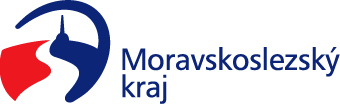 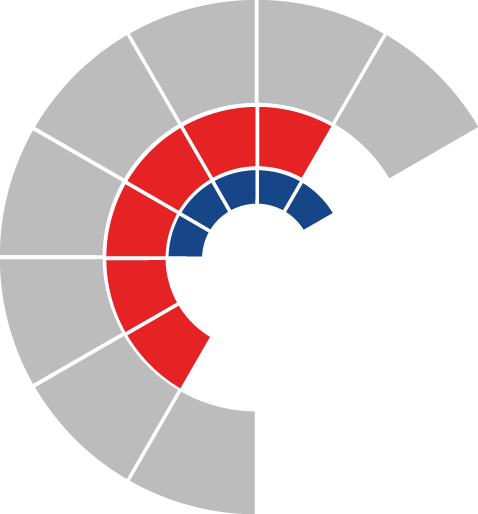 							Výbor pro životní prostředí zastupitelstva kraje 										 Výpis z usneseníČíslo jednání:	9		Datum konání:	15. 2. 2022		Číslo usnesení: 9/56Výbor pro životní prostředí zastupitelstva kraje1)	bere na vědomíseznam žadatelů navržených pro poskytnutí dotace v rámci dotačního programu „Podpora návrhu řešení nakládání s vodami na území, příp. části území, obce“ pro roky 2022-2023 dle přílohy č. 1 předloženého materiálu2)	doporučujezastupitelstvu krajerozhodnout poskytnout účelové dotace z rozpočtu Moravskoslezského kraje v rámci dotačního programu „Podpora návrhu řešení nakládání s vodami na území, příp. části území, obce“ pro roky 2022-2023 dle přílohy č. 1 předloženého materiálu a uzavřít s těmito žadateli smlouvu o poskytnutí dotace dle přílohy č. 2 předloženého materiáluZapsala: Olga Rezáková, v. r.V Ostravě dne 15. února 2022Mgr. Zuzana Klusová, v. r.předsedkyně výboru pro životní prostředí